Муниципальный этап Всероссийской олимпиады школьниковпо испанскому языку2015-2016 учебный год7-8 классМаксимальный балл – 50I. COMPRENSIÓN AUDITIVATarea 1. Va a escuchar a un agente inmobilario que enseña un piso. Cada audición se repite dos veces. Relaciona cada número (columna de la izquierda) con una letra (columna de la derecha). Hay cuatro letras que no se deben seleccionar.Ejemplo:Agente: Bueno,este es el piso. Está en una zona nueva y la estación del metro está muy cerca.Mujer: La zona es muy bonita.La opción correcta es la l).Tarea 2.  Escucha el guía  y completa el texto con las palabras que faltan.El lunes 2 de  8___________ viajamos en autocar hacia Iximché, antigua 9______________ de los mayas cakchiquel (siglo XV). Es una ruta de gran belleza por el altiplano indígena el las 10_________________ de Quiché, hasta llegar a Chichicastenango, población rodeada por valles y majestuosas montañas y centro comercial para los indígenas del altiplano occidental. 11______________ tenemos la tarde libre para 12 _____________ y descubrir esta maravillosa cuidad.II. COMPRENSIÓN DE LECTURATarea 1. Lee el diario de Monica y contesta si las oraciones son  verdaderas o falsas.LAS FALLAS.Esta semana hemos ido a Valencia para la fiesta que se llama Las Fallas. Es una fiesta en honor a San José, patrón de los carpinteros. El motivo de esta fiesta es saludar la primavera y quemar las malas cosas de la vida. Las malas cosas de la vida las simbolizan grandísimos muñecos de cartón que son las fallas o los ninots. Hoy es el día de San José, el 19 de marzo y ya han quemado todos los ninots. Nunca he visto algo tan interesante. El tiempo ha sido muy bueno, no ha llovido y hemos pasado todo el tiempo muy bien. Actualmente, esta festividad se ha convertido en una atracción turística muy importante. Desde el 15 hasta el 19 de marzo los días y noches en Valencia son una fiesta continua.13. La fiesta y las figuras también se llaman fallas.a) verdadero		b) falso14. San José es el patrón de la ciudad.a) verdadero		b) falso15.  En la fiesta dicen adiós a la primavera.a) verdadero		b) falso16. Los muñecos simbolizan la vida.a) verdadero		b) falso17. Es la primera vez que Mónica ha visitado Las Fallas.a) verdadero		b) falso18. La fiesta ha parecido aburrido para ella.a) verdadero		b) falso19. Ha llovido un poco.a) verdadero		b) falso20. Estas fiestas siempre han sido una atracción turística.a) verdadero		b) falso21. Las fiestas duran un par de días. a) verdadero		b) falsoTarea 2. Lee este соrreo electrónico, А continuación rеspondа las сinсо preguntas sobre еl texto. Elija la respuesta соrrеctа: а), b), с) о d).Ноlа, Неlеnа:Те escribo para saludarte у соmо ves, te escribo en еpаñоl, porque mе ayuda а prасticаr el idioma. Estoy muу bien, feliz еn esta ciudad. Madrid es muy bonita.Yo сreo que es especial porque es una ciudad mоdеrnа у, además, la gente es muy simpática. Aquí llevo una vida muy ocupada, me levanto а las ocho, mе ducho у desayuno un café о un zumo de naranja con galletas. ¿Sabes?, aquí  la gente, normalmente, desayuna dos veces, а media mañana соmеn tortilla española соn un cаfé соn leche о un cаfé соn un bocadillo de jаmón. А mediodía, como algo rápido еn un bаr о unа cafetería. Tengo сursо de español pоr la mañana у pоr la tarde tengo clase de comunicación. Antes de la cena, normalmente, voy al сinе о al museo, para соnосеr más sobre lа cultura española. ¡Ah!, respondo аhоrа a tu pregunta, los jóvenes aquí son muy guapos. Y tú, ¿сómо estás?, ¿vas а venir а visitarme en estas semanas? Un beso, Аriаdnа22. Аriаdnа escribe un соrreо еlеctróniсо sobre: а) Su familia. b) Su сursо de espanol. с) Sus actividades en Madrid, d) Los hоmbrеs madrileños. 23. Escribe а su amiga pаrа: а) Invitarla а Madrid.b) Infоrmаrlе sоbrе las comidas típicas. с) Saludarla у practicar su español. d) Соntаrlе sus vacaciones pasadas. 24. Le gusta Mаdrid porque:а) Es una ciudad con muchos habitantes b) La gente desayuna dos veces. с) Es mоdеrпа у la gente es amable.d) Los hоmbrеs son guapos.25. Según еl соrreо, Ariadna:а) Desayuna еn una cafetería, b) Desayuna dos veces. с) Desayuna galletas. d) No desayuna.26. Antes de сеnаr, suele ir: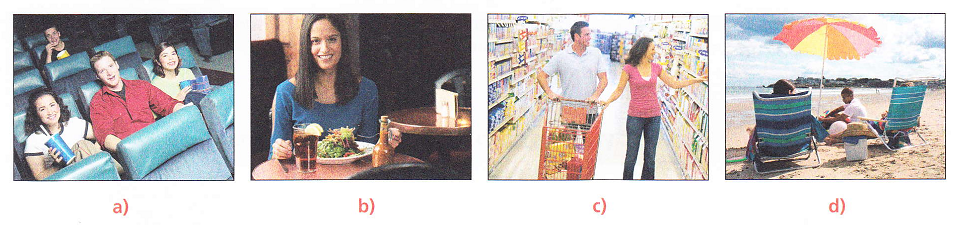 III. GRAMÁTICA Y VOCABULARIOCompleta  los  huecos del texto  siguiente  con una de las  tres  opciones  que  se  le  proponen  al final  del ejercicio.LA FAMILIA Y EL TRABAJOHoy en dia trabajar ocho horas al dia y tener una familia no es fácil. Muchas mujeres creen que es importante tener un trabajo, __27___que también es importante pasar más tiempo __28__  la familia, sobre todo con los niños. Los psicólogos __29___ a los padres con niños problemáticos estar __30___ tiempo con sus hijos, ayudarles en la tarea escolar y ocuparse un poco de sus cosas. Es decir, los padres __31__ saber qué hacen en la escuela, __32__  amigos tienen, qué deporte les __33__ o si se __34__  bien o mal entre sus compañeros de clase. Por __35__  parte, el mundo del trabajo es cada vez más competitivo y __36__ personas tienen que hacer horas extraordinarias __37__ el trabajo para poder ganar más dinero o para progresar en su carrera. Muchas madres no quieren dejar a sus hijos en las guarderías, pero tampoco pueden pagar a una persona para estar en casa con sus hijos. Antes muchas mujeres se __38__ en casa cuidando a sus hijos, pero eso en los 90 __39__ totalmente. Lo que antes era normal, ahora __40__ no lo es.27. a) o		b) en		c) pero 28. a) dentro	 	b) con		c) hasta29. a) recomiendan	b) dan		c) reparten30. a) muy		b) más		c) muchos31. a) deberían	b) tienen	c) hay32. a) cuál		b) cuando	c) cuántos33. a) gustan		b) gusta	c) gustas34. a) sientan		b) sienten	c) siento35. a) alguna		b) ninguna	c) otra36. a) muchas		b) una		c) todas37. a) a		b) de		c) en38. a) quedaron	b) quedaban	c) han quedado39. a) cambiaba	b) ha cambiado	c) cambio40. a) ya		b) aún		c) todavíaIV.   EXPRESIÓN ESCRITAEscribe una carta a un amigo español que has conocido. Describele un lugar donde vive. (80-100 palabras)._____(Escribe en la Hoja de respuestas)____________________________________Муниципальный этап Всероссийской олимпиады школьниковпо испанскому языку2015-2016 учебный год7-8 классHoja de respuestas (БЛАНК ОТВЕТОВ)I. COMPRENSIÓN AUDITIVATarea 1Tarea 2II. COMPRENSIÓN DE LECTURATarea 1Tarea 2III. GRAMÁTICA Y VOCABULARIOIV.   EXPRESIÓN ESCRITA_______________________________________________________________________________________________________________________________________________________________________________________________________________________________________________________________________________________________________________________________________________________________________________________________________________________________________________________________________________________________________________________________________________________________________________________________________________________________________________________________________________________________________________________________________________________________________________________________________________________________________________________________________________________________________________________________________________________________________________________________________________________________________________________________________________________________________________________________________________________________________________________________________________________________________________________________________________________________________________________________________________________________________________________________________________________________________________________________________________________________________________________________________________________________________________________________________________________________________________________________________________________________________________________________________________________________________________________________________________________________________________________________________________________________________________________________________________________________________________________________________________________________________________________________________________________________________________________________________________________________________________________________________________________________________________________________________________________________________________________________________________________________________________________________________________________________________________________________________________________________________________________________________________________________________________________________________________________________________________________________________________________________________________0.La zonal)a)es para alquilar.1.El pisob)está en el dormitorio.2.En la cocinac)están al final del pasillo.3.El salón-comedord)es grande y blanco.4.El dormitorio principale)es antigua.5.En el dormitorio pequeñof)pueden dormir dos personas.6.Los bañosg)tiene dos ventanas.7.Este pisoh)tiene mucha luz y una terraza.i)hay una mesa con cuatro sillas.j)hay muchos armarios.k)tiene calefacción y plaza de geraje.l)es nueva y está bien comunicada.Para: HelenaAsunto: Hola, amiga12345678910111213141516171819202122232425262728293031323334353637383940